INOVAČNÍ VZDĚLÁVACÍ NÁSTROJE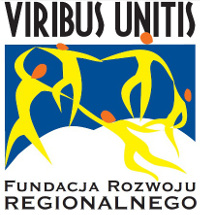 Téma: „FINANCOVÁNÍ FIRMY”Didaktické podklady připravili:Dr. Tomasz ZacłonaDr. Monika MakowieckaCvičení 1První krokem k žádosti o unijní dotaci je nápad nebo záměr, který chceme realizovat s podporou Evropských fondů. Urči svoje potřeby, tak aby se shodovaly s tvou činností a byly založeny na tvých znalostech a zkušenostech. Vymysli nápad na podnikatelskou činnost.………………………………………………………………………………………………………………..………………………………………………………………………………………………………………..………………………………………………………………………………………………………………..………………………………………………………………………………………………………………..………………………………………………………………………………………………………………..………………………………………………………………………………………………………………..………………………………………………………………………………………………………………..………………………………………………………………………………………………………………..………………………………………………………………………………………………………………..………………………………………………………………………………………………………………..………………………………………………………………………………………………………………..………………………………………………………………………………………………………………..………………………………………………………………………………………………………………..………………………………………………………………………………………………………………..………………………………………………………………………………………………………………..………………………………………………………………………………………………………………..………………………………………………………………………………………………………………..………………………………………………………………………………………………………………..………………………………………………………………………………………………………………..Cvičení 2Prozkoumej internetové stránky týkající se dotací nebo půjčky na provozování a rozvoj podnikatelské činnosti. Uveď je a popiš, co nabízejí mladým podnikatelům:……………………………………………………………………………………………………………………………………………………………………………………………………………………………………………………………………………………………………………………………………………………………………………………………………………………………………………………………………………………………………………………………………………………………………………………………………………………………………………………………………………………………………………………………………………………………………………………………………………………………………………………………………………………………………………………………………………………………………………………………………………………………………………………………………………………………………………………………………………………………………………………………………………………………………………………………………………………………………………………………………………………………………………………………………………………………………………………………………………………………………………………………………………………………………………………………………………………………………………………………………………………………………………………………………………………………………………………………………………………………………………………………………………………………………………………………………………………………………………………………………………………………………………………………………………………………………………………………………………………………………………………………………………………………………………………………………….……………………………………………………………………………………………………………………………………………………………………………………………………………………………………………………………………………………………………………………………………………………………………………………………………………………………………………………………………………………………………………………………………………………………………………………………………………………………………………………………………………………………………………………………………………………….